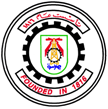 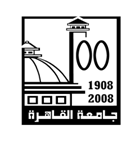 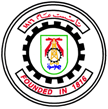 Course SpecificationsCourse SpecificationsCourse SpecificationsCourse SpecificationsCourse SpecificationsCourse SpecificationsCourse SpecificationsCourse SpecificationsCourse SpecificationsCourse SpecificationsCourse SpecificationsCourse SpecificationsCourse SpecificationsCourse SpecificationsCourse SpecificationsCourse SpecificationsCourse SpecificationsCourse SpecificationsProgram(s) on which this course is given:Program(s) on which this course is given:Program(s) on which this course is given:Program(s) on which this course is given:Program(s) on which this course is given:Program(s) on which this course is given:Program(s) on which this course is given:Metallurgical EngineeringMetallurgical EngineeringMetallurgical EngineeringMetallurgical EngineeringMetallurgical EngineeringMetallurgical EngineeringMetallurgical EngineeringMetallurgical EngineeringMetallurgical EngineeringMetallurgical EngineeringMetallurgical EngineeringDepartment offering the program:Department offering the program:Department offering the program:Department offering the program:Department offering the program:Department offering the program:Department offering the program:Department of  Mining, Petroleum and Metallurgical  EngineeringDepartment of  Mining, Petroleum and Metallurgical  EngineeringDepartment of  Mining, Petroleum and Metallurgical  EngineeringDepartment of  Mining, Petroleum and Metallurgical  EngineeringDepartment of  Mining, Petroleum and Metallurgical  EngineeringDepartment of  Mining, Petroleum and Metallurgical  EngineeringDepartment of  Mining, Petroleum and Metallurgical  EngineeringDepartment of  Mining, Petroleum and Metallurgical  EngineeringDepartment of  Mining, Petroleum and Metallurgical  EngineeringDepartment of  Mining, Petroleum and Metallurgical  EngineeringDepartment of  Mining, Petroleum and Metallurgical  EngineeringDepartment offering the course:Department offering the course:Department offering the course:Department offering the course:Department offering the course:Department offering the course:Department offering the course:Metallurgical EngineeringMetallurgical EngineeringMetallurgical EngineeringMetallurgical EngineeringMetallurgical EngineeringMetallurgical EngineeringMetallurgical EngineeringMetallurgical EngineeringMetallurgical EngineeringMetallurgical EngineeringMetallurgical EngineeringAcademic Level:Academic Level:Academic Level:Academic Level:Academic Level:Academic Level:Academic Level:Third yearThird yearThird yearThird yearThird yearThird yearThird yearThird yearThird yearThird yearThird yearDate Date Date Date Date Date Date 20142014201420142014201420142014201420142014Semester (based on final exam timing)Semester (based on final exam timing)Semester (based on final exam timing)Semester (based on final exam timing)Semester (based on final exam timing)Semester (based on final exam timing)Semester (based on final exam timing)         Fall                     Spring         Fall                     Spring         Fall                     Spring         Fall                     Spring         Fall                     Spring         Fall                     Spring         Fall                     Spring         Fall                     Spring         Fall                     Spring         Fall                     Spring         Fall                     SpringA- Basic InformationA- Basic InformationA- Basic InformationA- Basic InformationA- Basic InformationA- Basic InformationA- Basic InformationA- Basic InformationA- Basic InformationA- Basic InformationA- Basic InformationA- Basic InformationA- Basic InformationA- Basic InformationA- Basic InformationA- Basic InformationA- Basic InformationA- Basic Information1. Title:Theory of Metallurgical EngineeringTheory of Metallurgical EngineeringTheory of Metallurgical EngineeringTheory of Metallurgical EngineeringTheory of Metallurgical EngineeringTheory of Metallurgical EngineeringTheory of Metallurgical EngineeringTheory of Metallurgical EngineeringTheory of Metallurgical EngineeringCode:Code:Code:MET 307MET 307MET 307MET 307MET 3072. Units/Credit hours per week:  2. Units/Credit hours per week:  LecturesLecturesLectures444TutorialTutorialTutorial2PracticalPractical00Total6B- Professional InformationB- Professional InformationB- Professional InformationB- Professional InformationB- Professional InformationB- Professional InformationB- Professional InformationB- Professional InformationB- Professional InformationB- Professional InformationB- Professional InformationB- Professional InformationB- Professional InformationB- Professional InformationB- Professional InformationB- Professional InformationB- Professional InformationB- Professional Information1. Course description:1. Course description:1. Course description:1. Course description:The aims of this course are to provide an understanding of :thermodynamic and kinetic basis of electro-, Pyro-, and hydrometallurgical processes,The aims of this course are to provide an understanding of :thermodynamic and kinetic basis of electro-, Pyro-, and hydrometallurgical processes,The aims of this course are to provide an understanding of :thermodynamic and kinetic basis of electro-, Pyro-, and hydrometallurgical processes,The aims of this course are to provide an understanding of :thermodynamic and kinetic basis of electro-, Pyro-, and hydrometallurgical processes,The aims of this course are to provide an understanding of :thermodynamic and kinetic basis of electro-, Pyro-, and hydrometallurgical processes,The aims of this course are to provide an understanding of :thermodynamic and kinetic basis of electro-, Pyro-, and hydrometallurgical processes,The aims of this course are to provide an understanding of :thermodynamic and kinetic basis of electro-, Pyro-, and hydrometallurgical processes,The aims of this course are to provide an understanding of :thermodynamic and kinetic basis of electro-, Pyro-, and hydrometallurgical processes,The aims of this course are to provide an understanding of :thermodynamic and kinetic basis of electro-, Pyro-, and hydrometallurgical processes,The aims of this course are to provide an understanding of :thermodynamic and kinetic basis of electro-, Pyro-, and hydrometallurgical processes,The aims of this course are to provide an understanding of :thermodynamic and kinetic basis of electro-, Pyro-, and hydrometallurgical processes,The aims of this course are to provide an understanding of :thermodynamic and kinetic basis of electro-, Pyro-, and hydrometallurgical processes,The aims of this course are to provide an understanding of :thermodynamic and kinetic basis of electro-, Pyro-, and hydrometallurgical processes,The aims of this course are to provide an understanding of :thermodynamic and kinetic basis of electro-, Pyro-, and hydrometallurgical processes,1. Course description:1. Course description:1. Course description:1. Course description:the types of physical and chemical processes which may be aimed to separation, compound formulation, metal production and metal purification,the types of physical and chemical processes which may be aimed to separation, compound formulation, metal production and metal purification,the types of physical and chemical processes which may be aimed to separation, compound formulation, metal production and metal purification,the types of physical and chemical processes which may be aimed to separation, compound formulation, metal production and metal purification,the types of physical and chemical processes which may be aimed to separation, compound formulation, metal production and metal purification,the types of physical and chemical processes which may be aimed to separation, compound formulation, metal production and metal purification,the types of physical and chemical processes which may be aimed to separation, compound formulation, metal production and metal purification,the types of physical and chemical processes which may be aimed to separation, compound formulation, metal production and metal purification,the types of physical and chemical processes which may be aimed to separation, compound formulation, metal production and metal purification,the types of physical and chemical processes which may be aimed to separation, compound formulation, metal production and metal purification,the types of physical and chemical processes which may be aimed to separation, compound formulation, metal production and metal purification,the types of physical and chemical processes which may be aimed to separation, compound formulation, metal production and metal purification,the types of physical and chemical processes which may be aimed to separation, compound formulation, metal production and metal purification,the types of physical and chemical processes which may be aimed to separation, compound formulation, metal production and metal purification,1. Course description:1. Course description:1. Course description:1. Course description:how and why these processes are carried out?how and why these processes are carried out?how and why these processes are carried out?how and why these processes are carried out?how and why these processes are carried out?how and why these processes are carried out?how and why these processes are carried out?how and why these processes are carried out?how and why these processes are carried out?how and why these processes are carried out?how and why these processes are carried out?how and why these processes are carried out?how and why these processes are carried out?how and why these processes are carried out?1. Course description:1. Course description:1. Course description:1. Course description:how possible process routes can be designed or developed,how possible process routes can be designed or developed,how possible process routes can be designed or developed,how possible process routes can be designed or developed,how possible process routes can be designed or developed,how possible process routes can be designed or developed,how possible process routes can be designed or developed,how possible process routes can be designed or developed,how possible process routes can be designed or developed,how possible process routes can be designed or developed,how possible process routes can be designed or developed,how possible process routes can be designed or developed,how possible process routes can be designed or developed,how possible process routes can be designed or developed,1. Course description:1. Course description:1. Course description:1. Course description:the factors affecting the choice of processing routes, and mass and energy balance of metallurgical systemsthe factors affecting the choice of processing routes, and mass and energy balance of metallurgical systemsthe factors affecting the choice of processing routes, and mass and energy balance of metallurgical systemsthe factors affecting the choice of processing routes, and mass and energy balance of metallurgical systemsthe factors affecting the choice of processing routes, and mass and energy balance of metallurgical systemsthe factors affecting the choice of processing routes, and mass and energy balance of metallurgical systemsthe factors affecting the choice of processing routes, and mass and energy balance of metallurgical systemsthe factors affecting the choice of processing routes, and mass and energy balance of metallurgical systemsthe factors affecting the choice of processing routes, and mass and energy balance of metallurgical systemsthe factors affecting the choice of processing routes, and mass and energy balance of metallurgical systemsthe factors affecting the choice of processing routes, and mass and energy balance of metallurgical systemsthe factors affecting the choice of processing routes, and mass and energy balance of metallurgical systemsthe factors affecting the choice of processing routes, and mass and energy balance of metallurgical systemsthe factors affecting the choice of processing routes, and mass and energy balance of metallurgical systems2. Intended Learning Outcomes of Course (ILOs):2. Intended Learning Outcomes of Course (ILOs):2. Intended Learning Outcomes of Course (ILOs):2. Intended Learning Outcomes of Course (ILOs):a) Knowledge and Understandinga) Knowledge and Understandinga) Knowledge and Understandinga) Knowledge and Understandinga) Knowledge and Understandinga) Knowledge and Understandinga) Knowledge and Understandinga) Knowledge and Understandinga) Knowledge and Understandinga) Knowledge and Understandinga) Knowledge and Understandinga) Knowledge and Understandinga) Knowledge and Understandinga) Knowledge and Understanding2. Intended Learning Outcomes of Course (ILOs):2. Intended Learning Outcomes of Course (ILOs):2. Intended Learning Outcomes of Course (ILOs):2. Intended Learning Outcomes of Course (ILOs):1.	The role of information technology in providing support for metallurgical engineers.1.	The role of information technology in providing support for metallurgical engineers.1.	The role of information technology in providing support for metallurgical engineers.1.	The role of information technology in providing support for metallurgical engineers.1.	The role of information technology in providing support for metallurgical engineers.1.	The role of information technology in providing support for metallurgical engineers.1.	The role of information technology in providing support for metallurgical engineers.1.	The role of information technology in providing support for metallurgical engineers.1.	The role of information technology in providing support for metallurgical engineers.1.	The role of information technology in providing support for metallurgical engineers.1.	The role of information technology in providing support for metallurgical engineers.1.	The role of information technology in providing support for metallurgical engineers.1.	The role of information technology in providing support for metallurgical engineers.1.	The role of information technology in providing support for metallurgical engineers.2. Intended Learning Outcomes of Course (ILOs):2. Intended Learning Outcomes of Course (ILOs):2. Intended Learning Outcomes of Course (ILOs):2. Intended Learning Outcomes of Course (ILOs):2.	Processing of metals and alloys.2.	Processing of metals and alloys.2.	Processing of metals and alloys.2.	Processing of metals and alloys.2.	Processing of metals and alloys.2.	Processing of metals and alloys.2.	Processing of metals and alloys.2.	Processing of metals and alloys.2.	Processing of metals and alloys.2.	Processing of metals and alloys.2.	Processing of metals and alloys.2.	Processing of metals and alloys.2.	Processing of metals and alloys.2.	Processing of metals and alloys.2. Intended Learning Outcomes of Course (ILOs):2. Intended Learning Outcomes of Course (ILOs):2. Intended Learning Outcomes of Course (ILOs):2. Intended Learning Outcomes of Course (ILOs):3.	Current engineering technologies related to metallurgical engineering.3.	Current engineering technologies related to metallurgical engineering.3.	Current engineering technologies related to metallurgical engineering.3.	Current engineering technologies related to metallurgical engineering.3.	Current engineering technologies related to metallurgical engineering.3.	Current engineering technologies related to metallurgical engineering.3.	Current engineering technologies related to metallurgical engineering.3.	Current engineering technologies related to metallurgical engineering.3.	Current engineering technologies related to metallurgical engineering.3.	Current engineering technologies related to metallurgical engineering.3.	Current engineering technologies related to metallurgical engineering.3.	Current engineering technologies related to metallurgical engineering.3.	Current engineering technologies related to metallurgical engineering.3.	Current engineering technologies related to metallurgical engineering.2. Intended Learning Outcomes of Course (ILOs):2. Intended Learning Outcomes of Course (ILOs):2. Intended Learning Outcomes of Course (ILOs):2. Intended Learning Outcomes of Course (ILOs):4.	Technical language and report writing4.	Technical language and report writing4.	Technical language and report writing4.	Technical language and report writing4.	Technical language and report writing4.	Technical language and report writing4.	Technical language and report writing4.	Technical language and report writing4.	Technical language and report writing4.	Technical language and report writing4.	Technical language and report writing4.	Technical language and report writing4.	Technical language and report writing4.	Technical language and report writing2. Intended Learning Outcomes of Course (ILOs):2. Intended Learning Outcomes of Course (ILOs):2. Intended Learning Outcomes of Course (ILOs):2. Intended Learning Outcomes of Course (ILOs):b) Intellectual Skillsb) Intellectual Skillsb) Intellectual Skillsb) Intellectual Skillsb) Intellectual Skillsb) Intellectual Skillsb) Intellectual Skillsb) Intellectual Skillsb) Intellectual Skillsb) Intellectual Skillsb) Intellectual Skillsb) Intellectual Skillsb) Intellectual Skillsb) Intellectual Skills2. Intended Learning Outcomes of Course (ILOs):2. Intended Learning Outcomes of Course (ILOs):2. Intended Learning Outcomes of Course (ILOs):2. Intended Learning Outcomes of Course (ILOs):5.	Assess and evaluate the characteristics and performance of components, systems and processes.5.	Assess and evaluate the characteristics and performance of components, systems and processes.5.	Assess and evaluate the characteristics and performance of components, systems and processes.5.	Assess and evaluate the characteristics and performance of components, systems and processes.5.	Assess and evaluate the characteristics and performance of components, systems and processes.5.	Assess and evaluate the characteristics and performance of components, systems and processes.5.	Assess and evaluate the characteristics and performance of components, systems and processes.5.	Assess and evaluate the characteristics and performance of components, systems and processes.5.	Assess and evaluate the characteristics and performance of components, systems and processes.5.	Assess and evaluate the characteristics and performance of components, systems and processes.5.	Assess and evaluate the characteristics and performance of components, systems and processes.5.	Assess and evaluate the characteristics and performance of components, systems and processes.5.	Assess and evaluate the characteristics and performance of components, systems and processes.5.	Assess and evaluate the characteristics and performance of components, systems and processes.2. Intended Learning Outcomes of Course (ILOs):2. Intended Learning Outcomes of Course (ILOs):2. Intended Learning Outcomes of Course (ILOs):2. Intended Learning Outcomes of Course (ILOs):6.	Propose and assess options for the improvement of operations.6.	Propose and assess options for the improvement of operations.6.	Propose and assess options for the improvement of operations.6.	Propose and assess options for the improvement of operations.6.	Propose and assess options for the improvement of operations.6.	Propose and assess options for the improvement of operations.6.	Propose and assess options for the improvement of operations.6.	Propose and assess options for the improvement of operations.6.	Propose and assess options for the improvement of operations.6.	Propose and assess options for the improvement of operations.6.	Propose and assess options for the improvement of operations.6.	Propose and assess options for the improvement of operations.6.	Propose and assess options for the improvement of operations.6.	Propose and assess options for the improvement of operations.2. Intended Learning Outcomes of Course (ILOs):2. Intended Learning Outcomes of Course (ILOs):2. Intended Learning Outcomes of Course (ILOs):2. Intended Learning Outcomes of Course (ILOs):7.	Explain experimental results in terms of theoretical mechanisms and concepts.7.	Explain experimental results in terms of theoretical mechanisms and concepts.7.	Explain experimental results in terms of theoretical mechanisms and concepts.7.	Explain experimental results in terms of theoretical mechanisms and concepts.7.	Explain experimental results in terms of theoretical mechanisms and concepts.7.	Explain experimental results in terms of theoretical mechanisms and concepts.7.	Explain experimental results in terms of theoretical mechanisms and concepts.7.	Explain experimental results in terms of theoretical mechanisms and concepts.7.	Explain experimental results in terms of theoretical mechanisms and concepts.7.	Explain experimental results in terms of theoretical mechanisms and concepts.7.	Explain experimental results in terms of theoretical mechanisms and concepts.7.	Explain experimental results in terms of theoretical mechanisms and concepts.7.	Explain experimental results in terms of theoretical mechanisms and concepts.7.	Explain experimental results in terms of theoretical mechanisms and concepts.2. Intended Learning Outcomes of Course (ILOs):2. Intended Learning Outcomes of Course (ILOs):2. Intended Learning Outcomes of Course (ILOs):2. Intended Learning Outcomes of Course (ILOs):c)  Professional and Practical Skillsc)  Professional and Practical Skillsc)  Professional and Practical Skillsc)  Professional and Practical Skillsc)  Professional and Practical Skillsc)  Professional and Practical Skillsc)  Professional and Practical Skillsc)  Professional and Practical Skillsc)  Professional and Practical Skillsc)  Professional and Practical Skillsc)  Professional and Practical Skillsc)  Professional and Practical Skillsc)  Professional and Practical Skillsc)  Professional and Practical Skills2. Intended Learning Outcomes of Course (ILOs):2. Intended Learning Outcomes of Course (ILOs):2. Intended Learning Outcomes of Course (ILOs):2. Intended Learning Outcomes of Course (ILOs):8.	Apply knowledge of mathematics, science, information technology, design, business context and engineering practice integrally to solve engineering problems.8.	Apply knowledge of mathematics, science, information technology, design, business context and engineering practice integrally to solve engineering problems.8.	Apply knowledge of mathematics, science, information technology, design, business context and engineering practice integrally to solve engineering problems.8.	Apply knowledge of mathematics, science, information technology, design, business context and engineering practice integrally to solve engineering problems.8.	Apply knowledge of mathematics, science, information technology, design, business context and engineering practice integrally to solve engineering problems.8.	Apply knowledge of mathematics, science, information technology, design, business context and engineering practice integrally to solve engineering problems.8.	Apply knowledge of mathematics, science, information technology, design, business context and engineering practice integrally to solve engineering problems.8.	Apply knowledge of mathematics, science, information technology, design, business context and engineering practice integrally to solve engineering problems.8.	Apply knowledge of mathematics, science, information technology, design, business context and engineering practice integrally to solve engineering problems.8.	Apply knowledge of mathematics, science, information technology, design, business context and engineering practice integrally to solve engineering problems.8.	Apply knowledge of mathematics, science, information technology, design, business context and engineering practice integrally to solve engineering problems.8.	Apply knowledge of mathematics, science, information technology, design, business context and engineering practice integrally to solve engineering problems.8.	Apply knowledge of mathematics, science, information technology, design, business context and engineering practice integrally to solve engineering problems.8.	Apply knowledge of mathematics, science, information technology, design, business context and engineering practice integrally to solve engineering problems.2. Intended Learning Outcomes of Course (ILOs):2. Intended Learning Outcomes of Course (ILOs):2. Intended Learning Outcomes of Course (ILOs):2. Intended Learning Outcomes of Course (ILOs):9.	Professionally merge the engineering knowledge, understanding, and feedback to improve design, products and/or services.9.	Professionally merge the engineering knowledge, understanding, and feedback to improve design, products and/or services.9.	Professionally merge the engineering knowledge, understanding, and feedback to improve design, products and/or services.9.	Professionally merge the engineering knowledge, understanding, and feedback to improve design, products and/or services.9.	Professionally merge the engineering knowledge, understanding, and feedback to improve design, products and/or services.9.	Professionally merge the engineering knowledge, understanding, and feedback to improve design, products and/or services.9.	Professionally merge the engineering knowledge, understanding, and feedback to improve design, products and/or services.9.	Professionally merge the engineering knowledge, understanding, and feedback to improve design, products and/or services.9.	Professionally merge the engineering knowledge, understanding, and feedback to improve design, products and/or services.9.	Professionally merge the engineering knowledge, understanding, and feedback to improve design, products and/or services.9.	Professionally merge the engineering knowledge, understanding, and feedback to improve design, products and/or services.9.	Professionally merge the engineering knowledge, understanding, and feedback to improve design, products and/or services.9.	Professionally merge the engineering knowledge, understanding, and feedback to improve design, products and/or services.9.	Professionally merge the engineering knowledge, understanding, and feedback to improve design, products and/or services.2. Intended Learning Outcomes of Course (ILOs):2. Intended Learning Outcomes of Course (ILOs):2. Intended Learning Outcomes of Course (ILOs):2. Intended Learning Outcomes of Course (ILOs):10.	Create and/or re-design a process, component or system, and carry out specialized engineering designs.10.	Create and/or re-design a process, component or system, and carry out specialized engineering designs.10.	Create and/or re-design a process, component or system, and carry out specialized engineering designs.10.	Create and/or re-design a process, component or system, and carry out specialized engineering designs.10.	Create and/or re-design a process, component or system, and carry out specialized engineering designs.10.	Create and/or re-design a process, component or system, and carry out specialized engineering designs.10.	Create and/or re-design a process, component or system, and carry out specialized engineering designs.10.	Create and/or re-design a process, component or system, and carry out specialized engineering designs.10.	Create and/or re-design a process, component or system, and carry out specialized engineering designs.10.	Create and/or re-design a process, component or system, and carry out specialized engineering designs.10.	Create and/or re-design a process, component or system, and carry out specialized engineering designs.10.	Create and/or re-design a process, component or system, and carry out specialized engineering designs.10.	Create and/or re-design a process, component or system, and carry out specialized engineering designs.10.	Create and/or re-design a process, component or system, and carry out specialized engineering designs.2. Intended Learning Outcomes of Course (ILOs):2. Intended Learning Outcomes of Course (ILOs):2. Intended Learning Outcomes of Course (ILOs):2. Intended Learning Outcomes of Course (ILOs):11.	Exchange knowledge and skills with engineering community and industry.11.	Exchange knowledge and skills with engineering community and industry.11.	Exchange knowledge and skills with engineering community and industry.11.	Exchange knowledge and skills with engineering community and industry.11.	Exchange knowledge and skills with engineering community and industry.11.	Exchange knowledge and skills with engineering community and industry.11.	Exchange knowledge and skills with engineering community and industry.11.	Exchange knowledge and skills with engineering community and industry.11.	Exchange knowledge and skills with engineering community and industry.11.	Exchange knowledge and skills with engineering community and industry.11.	Exchange knowledge and skills with engineering community and industry.11.	Exchange knowledge and skills with engineering community and industry.11.	Exchange knowledge and skills with engineering community and industry.11.	Exchange knowledge and skills with engineering community and industry.2. Intended Learning Outcomes of Course (ILOs):2. Intended Learning Outcomes of Course (ILOs):2. Intended Learning Outcomes of Course (ILOs):2. Intended Learning Outcomes of Course (ILOs):12.	Prepare and present technical reports.12.	Prepare and present technical reports.12.	Prepare and present technical reports.12.	Prepare and present technical reports.12.	Prepare and present technical reports.12.	Prepare and present technical reports.12.	Prepare and present technical reports.12.	Prepare and present technical reports.12.	Prepare and present technical reports.12.	Prepare and present technical reports.12.	Prepare and present technical reports.12.	Prepare and present technical reports.12.	Prepare and present technical reports.12.	Prepare and present technical reports.2. Intended Learning Outcomes of Course (ILOs):2. Intended Learning Outcomes of Course (ILOs):2. Intended Learning Outcomes of Course (ILOs):2. Intended Learning Outcomes of Course (ILOs):13. Apply of modern science and engineering in the discovery, development, exploitation, and use of natural mineral deposits.13. Apply of modern science and engineering in the discovery, development, exploitation, and use of natural mineral deposits.13. Apply of modern science and engineering in the discovery, development, exploitation, and use of natural mineral deposits.13. Apply of modern science and engineering in the discovery, development, exploitation, and use of natural mineral deposits.13. Apply of modern science and engineering in the discovery, development, exploitation, and use of natural mineral deposits.13. Apply of modern science and engineering in the discovery, development, exploitation, and use of natural mineral deposits.13. Apply of modern science and engineering in the discovery, development, exploitation, and use of natural mineral deposits.13. Apply of modern science and engineering in the discovery, development, exploitation, and use of natural mineral deposits.13. Apply of modern science and engineering in the discovery, development, exploitation, and use of natural mineral deposits.13. Apply of modern science and engineering in the discovery, development, exploitation, and use of natural mineral deposits.13. Apply of modern science and engineering in the discovery, development, exploitation, and use of natural mineral deposits.13. Apply of modern science and engineering in the discovery, development, exploitation, and use of natural mineral deposits.13. Apply of modern science and engineering in the discovery, development, exploitation, and use of natural mineral deposits.13. Apply of modern science and engineering in the discovery, development, exploitation, and use of natural mineral deposits.2. Intended Learning Outcomes of Course (ILOs):2. Intended Learning Outcomes of Course (ILOs):2. Intended Learning Outcomes of Course (ILOs):2. Intended Learning Outcomes of Course (ILOs):d) General and Transferable Skillsd) General and Transferable Skillsd) General and Transferable Skillsd) General and Transferable Skillsd) General and Transferable Skillsd) General and Transferable Skillsd) General and Transferable Skillsd) General and Transferable Skillsd) General and Transferable Skillsd) General and Transferable Skillsd) General and Transferable Skillsd) General and Transferable Skillsd) General and Transferable Skillsd) General and Transferable Skills2. Intended Learning Outcomes of Course (ILOs):2. Intended Learning Outcomes of Course (ILOs):2. Intended Learning Outcomes of Course (ILOs):2. Intended Learning Outcomes of Course (ILOs):14.	Collaborate effectively within multidisciplinary team.14.	Collaborate effectively within multidisciplinary team.14.	Collaborate effectively within multidisciplinary team.14.	Collaborate effectively within multidisciplinary team.14.	Collaborate effectively within multidisciplinary team.14.	Collaborate effectively within multidisciplinary team.14.	Collaborate effectively within multidisciplinary team.14.	Collaborate effectively within multidisciplinary team.14.	Collaborate effectively within multidisciplinary team.14.	Collaborate effectively within multidisciplinary team.14.	Collaborate effectively within multidisciplinary team.14.	Collaborate effectively within multidisciplinary team.14.	Collaborate effectively within multidisciplinary team.14.	Collaborate effectively within multidisciplinary team.2. Intended Learning Outcomes of Course (ILOs):2. Intended Learning Outcomes of Course (ILOs):2. Intended Learning Outcomes of Course (ILOs):2. Intended Learning Outcomes of Course (ILOs):15.	Communicate effectively.15.	Communicate effectively.15.	Communicate effectively.15.	Communicate effectively.15.	Communicate effectively.15.	Communicate effectively.15.	Communicate effectively.15.	Communicate effectively.15.	Communicate effectively.15.	Communicate effectively.15.	Communicate effectively.15.	Communicate effectively.15.	Communicate effectively.15.	Communicate effectively.2. Intended Learning Outcomes of Course (ILOs):2. Intended Learning Outcomes of Course (ILOs):2. Intended Learning Outcomes of Course (ILOs):2. Intended Learning Outcomes of Course (ILOs):16.	Refer to relevant literatures.16.	Refer to relevant literatures.16.	Refer to relevant literatures.16.	Refer to relevant literatures.16.	Refer to relevant literatures.16.	Refer to relevant literatures.16.	Refer to relevant literatures.16.	Refer to relevant literatures.16.	Refer to relevant literatures.16.	Refer to relevant literatures.16.	Refer to relevant literatures.16.	Refer to relevant literatures.16.	Refer to relevant literatures.16.	Refer to relevant literatures.3. Contents3. Contents3. Contents3. Contents3. Contents3. Contents3. Contents3. Contents3. Contents3. Contents3. Contents3. Contents3. Contents3. Contents3. Contents3. Contents3. Contents3. ContentsTopicTopicTopicTopicTopicTopicTotal hoursTotal hoursTotal hoursLectures hoursLectures hoursLectures hoursLectures hoursLectures hoursLectures hoursTutorial/ Practical  hoursTutorial/ Practical  hoursTutorial/ Practical  hoursCourse SpecificationCourse SpecificationCourse SpecificationCourse SpecificationCourse SpecificationCourse Specification222222222000IntroductionIntroductionIntroductionIntroductionIntroductionIntroduction222222222000Electrometallurgy Electrometallurgy Electrometallurgy Electrometallurgy Electrometallurgy Electrometallurgy 999666666333PyrometallurgyPyrometallurgyPyrometallurgyPyrometallurgyPyrometallurgyPyrometallurgy242424161616161616888HydrometallurgyHydrometallurgyHydrometallurgyHydrometallurgyHydrometallurgyHydrometallurgy212121141414141414777Material BalanceMaterial BalanceMaterial BalanceMaterial BalanceMaterial BalanceMaterial Balance777444444333Energy BalanceEnergy BalanceEnergy BalanceEnergy BalanceEnergy BalanceEnergy Balance7774444443334. Teaching and Learning Methods4. Teaching and Learning Methods4. Teaching and Learning Methods4. Teaching and Learning Methods4. Teaching and Learning Methods4. Teaching and Learning MethodsLectures (* )   Lectures (* )   Lectures (* )   Practical Training/   Laboratory ( )  Practical Training/   Laboratory ( )  Practical Training/   Laboratory ( )  Practical Training/   Laboratory ( )  Practical Training/   Laboratory ( )  Practical Training/   Laboratory ( )  Seminar/Workshop (* ) Seminar/Workshop (* ) Seminar/Workshop (* ) 4. Teaching and Learning Methods4. Teaching and Learning Methods4. Teaching and Learning Methods4. Teaching and Learning Methods4. Teaching and Learning Methods4. Teaching and Learning MethodsClass Activity  ( *) Class Activity  ( *) Class Activity  ( *) Case Study ( )  Case Study ( )  Case Study ( )  Case Study ( )  Case Study ( )  Case Study ( )  Projects ( )   Projects ( )   Projects ( )   4. Teaching and Learning Methods4. Teaching and Learning Methods4. Teaching and Learning Methods4. Teaching and Learning Methods4. Teaching and Learning Methods4. Teaching and Learning MethodsE-learning (  )   E-learning (  )   E-learning (  )   Assignments /Homework ( *)     Assignments /Homework ( *)     Assignments /Homework ( *)     Assignments /Homework ( *)     Assignments /Homework ( *)     Assignments /Homework ( *)     Other: Other: Other: 5. Student Assessment Methods5. Student Assessment Methods5. Student Assessment Methods5. Student Assessment Methods5. Student Assessment Methods5. Student Assessment Methods5. Student Assessment Methods5. Student Assessment Methods5. Student Assessment Methods5. Student Assessment Methods5. Student Assessment Methods5. Student Assessment Methods5. Student Assessment Methods5. Student Assessment Methods5. Student Assessment Methods5. Student Assessment Methods5. Student Assessment Methods5. Student Assessment Methods.Assessment Schedule.Assessment Schedule.Assessment Schedule.Assessment Schedule.Assessment Schedule.Assessment Schedule.Assessment Schedule.Assessment Schedule.Assessment ScheduleWeekWeekWeekWeekWeekWeekWeekWeekWeek-Assessment 1; Class test               -Assessment 1; Class test               -Assessment 1; Class test               -Assessment 1; Class test               -Assessment 1; Class test               -Assessment 1; Class test               -Assessment 1; Class test               -Assessment 1; Class test               -Assessment 1; Class test               weeklyweeklyweeklyweeklyweeklyweeklyweeklyweeklyweekly-Assessment 2; Project Assignment    -Assessment 2; Project Assignment    -Assessment 2; Project Assignment    -Assessment 2; Project Assignment    -Assessment 2; Project Assignment    -Assessment 2; Project Assignment    -Assessment 2; Project Assignment    -Assessment 2; Project Assignment    -Assessment 2; Project Assignment    weeklyweeklyweeklyweeklyweeklyweeklyweeklyweeklyweekly-Assessment 3; Presentations -Assessment 3; Presentations -Assessment 3; Presentations -Assessment 3; Presentations -Assessment 3; Presentations -Assessment 3; Presentations -Assessment 3; Presentations -Assessment 3; Presentations -Assessment 3; Presentations weeklyweeklyweeklyweeklyweeklyweeklyweeklyweeklyweekly-Assessment 3; Midterm Exam-Assessment 3; Midterm Exam-Assessment 3; Midterm Exam-Assessment 3; Midterm Exam-Assessment 3; Midterm Exam-Assessment 3; Midterm Exam-Assessment 3; Midterm Exam-Assessment 3; Midterm Exam-Assessment 3; Midterm Exam9th week9th week9th week9th week9th week9th week9th week9th week9th week-Assessment 4; Final Exam-Assessment 4; Final Exam-Assessment 4; Final Exam-Assessment 4; Final Exam-Assessment 4; Final Exam-Assessment 4; Final Exam-Assessment 4; Final Exam-Assessment 4; Final Exam-Assessment 4; Final ExamEnd of TermEnd of TermEnd of TermEnd of TermEnd of TermEnd of TermEnd of TermEnd of TermEnd of TermWeighting of AssessmentsWeighting of AssessmentsWeighting of AssessmentsWeighting of AssessmentsWeighting of AssessmentsWeighting of AssessmentsWeighting of AssessmentsWeighting of AssessmentsWeighting of AssessmentsWeighting of AssessmentsWeighting of AssessmentsWeighting of AssessmentsWeighting of AssessmentsWeighting of AssessmentsWeighting of AssessmentsWeighting of AssessmentsWeighting of AssessmentsWeighting of Assessments-Mid-Term Examination-Mid-Term Examination-Mid-Term Examination-Mid-Term Examination-Mid-Term Examination-Mid-Term Examination-Mid-Term Examination-Mid-Term Examination-Mid-Term Examination101010101010101010-Final-term Examination       -Final-term Examination       -Final-term Examination       -Final-term Examination       -Final-term Examination       -Final-term Examination       -Final-term Examination       -Final-term Examination       -Final-term Examination       666666666666666666-Project-Project-Project-Project-Project-Project-Project-Project-Project-Class Test-Class Test-Class Test-Class Test-Class Test-Class Test-Class Test-Class Test-Class Test121212121212121212-Presentation-Presentation-Presentation-Presentation-Presentation-Presentation-Presentation-Presentation-Presentation121212121212121212-Total-Total-Total-Total-Total-Total-Total-Total-Total100%100%100%100%100%100%100%100%100%6. List of References6. List of References6. List of References6. List of References6. List of References6. List of References6. List of References6. List of References6. List of References6. List of References6. List of References6. List of References6. List of References6. List of References6. List of References6. List of References6. List of References6. List of ReferencesCourse NotesCourse NotesCourse NotesCourse NotesCourse NotesCourse NotesCourse NotesCourse NotesCourse NotesCourse NotesCourse NotesCourse NotesCourse NotesCourse NotesCourse NotesCourse NotesCourse NotesCourse NotesEssential book (Textbook) “Process Selection in Extractive Metallurgy”, by Peter Hayes; published by Hayes publishing Co. (1985).Essential book (Textbook) “Process Selection in Extractive Metallurgy”, by Peter Hayes; published by Hayes publishing Co. (1985).Essential book (Textbook) “Process Selection in Extractive Metallurgy”, by Peter Hayes; published by Hayes publishing Co. (1985).Essential book (Textbook) “Process Selection in Extractive Metallurgy”, by Peter Hayes; published by Hayes publishing Co. (1985).Essential book (Textbook) “Process Selection in Extractive Metallurgy”, by Peter Hayes; published by Hayes publishing Co. (1985).Essential book (Textbook) “Process Selection in Extractive Metallurgy”, by Peter Hayes; published by Hayes publishing Co. (1985).Essential book (Textbook) “Process Selection in Extractive Metallurgy”, by Peter Hayes; published by Hayes publishing Co. (1985).Essential book (Textbook) “Process Selection in Extractive Metallurgy”, by Peter Hayes; published by Hayes publishing Co. (1985).Essential book (Textbook) “Process Selection in Extractive Metallurgy”, by Peter Hayes; published by Hayes publishing Co. (1985).Essential book (Textbook) “Process Selection in Extractive Metallurgy”, by Peter Hayes; published by Hayes publishing Co. (1985).Essential book (Textbook) “Process Selection in Extractive Metallurgy”, by Peter Hayes; published by Hayes publishing Co. (1985).Essential book (Textbook) “Process Selection in Extractive Metallurgy”, by Peter Hayes; published by Hayes publishing Co. (1985).Essential book (Textbook) “Process Selection in Extractive Metallurgy”, by Peter Hayes; published by Hayes publishing Co. (1985).Essential book (Textbook) “Process Selection in Extractive Metallurgy”, by Peter Hayes; published by Hayes publishing Co. (1985).Essential book (Textbook) “Process Selection in Extractive Metallurgy”, by Peter Hayes; published by Hayes publishing Co. (1985).Essential book (Textbook) “Process Selection in Extractive Metallurgy”, by Peter Hayes; published by Hayes publishing Co. (1985).Essential book (Textbook) “Process Selection in Extractive Metallurgy”, by Peter Hayes; published by Hayes publishing Co. (1985).Essential book (Textbook) “Process Selection in Extractive Metallurgy”, by Peter Hayes; published by Hayes publishing Co. (1985).Recommended books“Principles of  Extractive Metallurgy”, by Terkel Rosenqvist; published by Tapir Academic Press (2004)Recommended books“Principles of  Extractive Metallurgy”, by Terkel Rosenqvist; published by Tapir Academic Press (2004)Recommended books“Principles of  Extractive Metallurgy”, by Terkel Rosenqvist; published by Tapir Academic Press (2004)Recommended books“Principles of  Extractive Metallurgy”, by Terkel Rosenqvist; published by Tapir Academic Press (2004)Recommended books“Principles of  Extractive Metallurgy”, by Terkel Rosenqvist; published by Tapir Academic Press (2004)Recommended books“Principles of  Extractive Metallurgy”, by Terkel Rosenqvist; published by Tapir Academic Press (2004)Recommended books“Principles of  Extractive Metallurgy”, by Terkel Rosenqvist; published by Tapir Academic Press (2004)Recommended books“Principles of  Extractive Metallurgy”, by Terkel Rosenqvist; published by Tapir Academic Press (2004)Recommended books“Principles of  Extractive Metallurgy”, by Terkel Rosenqvist; published by Tapir Academic Press (2004)Recommended books“Principles of  Extractive Metallurgy”, by Terkel Rosenqvist; published by Tapir Academic Press (2004)Recommended books“Principles of  Extractive Metallurgy”, by Terkel Rosenqvist; published by Tapir Academic Press (2004)Recommended books“Principles of  Extractive Metallurgy”, by Terkel Rosenqvist; published by Tapir Academic Press (2004)Recommended books“Principles of  Extractive Metallurgy”, by Terkel Rosenqvist; published by Tapir Academic Press (2004)Recommended books“Principles of  Extractive Metallurgy”, by Terkel Rosenqvist; published by Tapir Academic Press (2004)Recommended books“Principles of  Extractive Metallurgy”, by Terkel Rosenqvist; published by Tapir Academic Press (2004)Recommended books“Principles of  Extractive Metallurgy”, by Terkel Rosenqvist; published by Tapir Academic Press (2004)Recommended books“Principles of  Extractive Metallurgy”, by Terkel Rosenqvist; published by Tapir Academic Press (2004)Recommended books“Principles of  Extractive Metallurgy”, by Terkel Rosenqvist; published by Tapir Academic Press (2004)Introduction to Metallurgical thermodynamics” by David R. Gaskell; published by Scripta Publishing Company (1973).Introduction to Metallurgical thermodynamics” by David R. Gaskell; published by Scripta Publishing Company (1973).Introduction to Metallurgical thermodynamics” by David R. Gaskell; published by Scripta Publishing Company (1973).Introduction to Metallurgical thermodynamics” by David R. Gaskell; published by Scripta Publishing Company (1973).Introduction to Metallurgical thermodynamics” by David R. Gaskell; published by Scripta Publishing Company (1973).Introduction to Metallurgical thermodynamics” by David R. Gaskell; published by Scripta Publishing Company (1973).Introduction to Metallurgical thermodynamics” by David R. Gaskell; published by Scripta Publishing Company (1973).Introduction to Metallurgical thermodynamics” by David R. Gaskell; published by Scripta Publishing Company (1973).Introduction to Metallurgical thermodynamics” by David R. Gaskell; published by Scripta Publishing Company (1973).Introduction to Metallurgical thermodynamics” by David R. Gaskell; published by Scripta Publishing Company (1973).Introduction to Metallurgical thermodynamics” by David R. Gaskell; published by Scripta Publishing Company (1973).Introduction to Metallurgical thermodynamics” by David R. Gaskell; published by Scripta Publishing Company (1973).Introduction to Metallurgical thermodynamics” by David R. Gaskell; published by Scripta Publishing Company (1973).Introduction to Metallurgical thermodynamics” by David R. Gaskell; published by Scripta Publishing Company (1973).Introduction to Metallurgical thermodynamics” by David R. Gaskell; published by Scripta Publishing Company (1973).Introduction to Metallurgical thermodynamics” by David R. Gaskell; published by Scripta Publishing Company (1973).Introduction to Metallurgical thermodynamics” by David R. Gaskell; published by Scripta Publishing Company (1973).Introduction to Metallurgical thermodynamics” by David R. Gaskell; published by Scripta Publishing Company (1973).“Mass and Energy Balance in Materials Engineering” by Mark E.5chlesinger; published by Prentic – Hall, Inc. (1996).“Mass and Energy Balance in Materials Engineering” by Mark E.5chlesinger; published by Prentic – Hall, Inc. (1996).“Mass and Energy Balance in Materials Engineering” by Mark E.5chlesinger; published by Prentic – Hall, Inc. (1996).“Mass and Energy Balance in Materials Engineering” by Mark E.5chlesinger; published by Prentic – Hall, Inc. (1996).“Mass and Energy Balance in Materials Engineering” by Mark E.5chlesinger; published by Prentic – Hall, Inc. (1996).“Mass and Energy Balance in Materials Engineering” by Mark E.5chlesinger; published by Prentic – Hall, Inc. (1996).“Mass and Energy Balance in Materials Engineering” by Mark E.5chlesinger; published by Prentic – Hall, Inc. (1996).“Mass and Energy Balance in Materials Engineering” by Mark E.5chlesinger; published by Prentic – Hall, Inc. (1996).“Mass and Energy Balance in Materials Engineering” by Mark E.5chlesinger; published by Prentic – Hall, Inc. (1996).“Mass and Energy Balance in Materials Engineering” by Mark E.5chlesinger; published by Prentic – Hall, Inc. (1996).“Mass and Energy Balance in Materials Engineering” by Mark E.5chlesinger; published by Prentic – Hall, Inc. (1996).“Mass and Energy Balance in Materials Engineering” by Mark E.5chlesinger; published by Prentic – Hall, Inc. (1996).“Mass and Energy Balance in Materials Engineering” by Mark E.5chlesinger; published by Prentic – Hall, Inc. (1996).“Mass and Energy Balance in Materials Engineering” by Mark E.5chlesinger; published by Prentic – Hall, Inc. (1996).“Mass and Energy Balance in Materials Engineering” by Mark E.5chlesinger; published by Prentic – Hall, Inc. (1996).“Mass and Energy Balance in Materials Engineering” by Mark E.5chlesinger; published by Prentic – Hall, Inc. (1996).“Mass and Energy Balance in Materials Engineering” by Mark E.5chlesinger; published by Prentic – Hall, Inc. (1996).“Mass and Energy Balance in Materials Engineering” by Mark E.5chlesinger; published by Prentic – Hall, Inc. (1996).Periodicals, Web Sites,…etcPeriodicals, Web Sites,…etcPeriodicals, Web Sites,…etcPeriodicals, Web Sites,…etcPeriodicals, Web Sites,…etcPeriodicals, Web Sites,…etcPeriodicals, Web Sites,…etcPeriodicals, Web Sites,…etcPeriodicals, Web Sites,…etcPeriodicals, Web Sites,…etcPeriodicals, Web Sites,…etcPeriodicals, Web Sites,…etcPeriodicals, Web Sites,…etcPeriodicals, Web Sites,…etcPeriodicals, Web Sites,…etcPeriodicals, Web Sites,…etcPeriodicals, Web Sites,…etcPeriodicals, Web Sites,…etc7.  Facilities Required for Teaching and Learning7.  Facilities Required for Teaching and Learning7.  Facilities Required for Teaching and Learning7.  Facilities Required for Teaching and Learning7.  Facilities Required for Teaching and Learning7.  Facilities Required for Teaching and Learning7.  Facilities Required for Teaching and Learning7.  Facilities Required for Teaching and Learning7.  Facilities Required for Teaching and Learning7.  Facilities Required for Teaching and Learning7.  Facilities Required for Teaching and Learning7.  Facilities Required for Teaching and Learning7.  Facilities Required for Teaching and Learning7.  Facilities Required for Teaching and Learning7.  Facilities Required for Teaching and Learning7.  Facilities Required for Teaching and Learning7.  Facilities Required for Teaching and Learning7.  Facilities Required for Teaching and Learning.-     Board – Chalk - Screen - Data Show- Laptop..-     Board – Chalk - Screen - Data Show- Laptop..-     Board – Chalk - Screen - Data Show- Laptop..-     Board – Chalk - Screen - Data Show- Laptop..-     Board – Chalk - Screen - Data Show- Laptop..-     Board – Chalk - Screen - Data Show- Laptop..-     Board – Chalk - Screen - Data Show- Laptop..-     Board – Chalk - Screen - Data Show- Laptop..-     Board – Chalk - Screen - Data Show- Laptop..-     Board – Chalk - Screen - Data Show- Laptop..-     Board – Chalk - Screen - Data Show- Laptop..-     Board – Chalk - Screen - Data Show- Laptop..-     Board – Chalk - Screen - Data Show- Laptop..-     Board – Chalk - Screen - Data Show- Laptop..-     Board – Chalk - Screen - Data Show- Laptop..-     Board – Chalk - Screen - Data Show- Laptop..-     Board – Chalk - Screen - Data Show- Laptop..-     Board – Chalk - Screen - Data Show- Laptop.Course Coordinator:Course Coordinator:Course Coordinator:Prof.Dr/ Fawzi A. A. El- refaieProf.Dr/ Fawzi A. A. El- refaieProf.Dr/ Fawzi A. A. El- refaieProf.Dr/ Fawzi A. A. El- refaieProf.Dr/ Fawzi A. A. El- refaieProf.Dr/ Fawzi A. A. El- refaieProf.Dr/ Fawzi A. A. El- refaieProf.Dr/ Fawzi A. A. El- refaieProf.Dr/ Fawzi A. A. El- refaieProf.Dr/ Fawzi A. A. El- refaieProf.Dr/ Fawzi A. A. El- refaieProf.Dr/ Fawzi A. A. El- refaieProf.Dr/ Fawzi A. A. El- refaieProf.Dr/ Fawzi A. A. El- refaieProf.Dr/ Fawzi A. A. El- refaieHead of Department:  Head of Department:  Head of Department:  Prof.Dr/ El-Sayed Mahmoud El-BannaProf.Dr/ El-Sayed Mahmoud El-BannaProf.Dr/ El-Sayed Mahmoud El-BannaProf.Dr/ El-Sayed Mahmoud El-BannaProf.Dr/ El-Sayed Mahmoud El-BannaProf.Dr/ El-Sayed Mahmoud El-BannaProf.Dr/ El-Sayed Mahmoud El-BannaProf.Dr/ El-Sayed Mahmoud El-BannaProf.Dr/ El-Sayed Mahmoud El-BannaProf.Dr/ El-Sayed Mahmoud El-BannaProf.Dr/ El-Sayed Mahmoud El-BannaProf.Dr/ El-Sayed Mahmoud El-BannaProf.Dr/ El-Sayed Mahmoud El-BannaProf.Dr/ El-Sayed Mahmoud El-BannaProf.Dr/ El-Sayed Mahmoud El-Banna